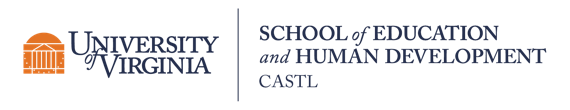 RELATIONAL CLIMATETeachers and/or infants:Create positive relationships, with behaviors including physical closeness, eye contact, and showing affection.Express positive emotions and show genuine happiness.Teachers:Respect infants’ states with calm, gentle and respectful communications.Are not negative, irritable, frustrated, or rough.TEACHER SENSITIVITYTeachers:Are aware of infants’ cues and acknowledge them verbally and non-verbally.Are responsive to infants’ needs and adjust their approach in response to infants’ cues.InfantsDemonstrate their comfort by looking to teachers for supportive responses when trying new things and seeking them out when upset.FACILITATED EXPLORATIONTeachers:Are consistently involved, joining or mirroring interactions.Are infant-centered, following infants’ leads and encouraging safe exploration.Expand infants’ experience through encouragement and enthusiasm.EARLY LANGUAGE SUPPORTTeachers:Consistently describe their own and infants’ actions and events happening around the room.Support infant communication by initiating and imitating sounds and words.Extend infant communication by pairing words with actions and sounds and encouraging back and forth verbal exchanges.